Warren Township Bands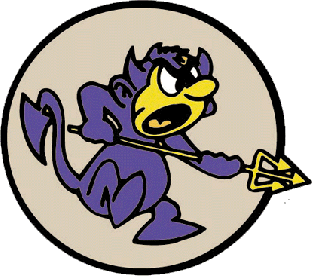 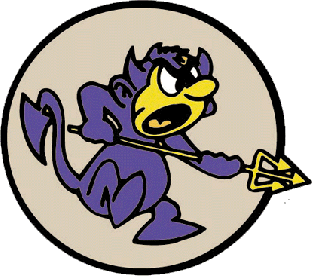 Chaperone Interest LetterSeptember 3, 2016Dear Band Parent,The purpose of this letter is to ask band parents to submit an email if you are interested in chaperoning our trip to Florida. We will be departing from Midway and/or O’Hare airports on Thursday, March 2 and returning on Monday evening, March 6. Trip cost for chaperones will be approx. $800 to lessen the financial burden on the families. This cost includes all of the inclusions stated on the trip letter sent out some weeks ago.We hope to have 160 to 180 band members making the trip so we will have spots for 16-18 chaperones. Chaperones are vital to a successful trip. You will be the “parent” of 10 students for the entire trip, traveling with the group from beginning to end.  It‘s a big responsibility, on-call 24/7, and there are a few times when it will feel like “work”, but well worth it to reward our hard working students for all their efforts in our band.Please submit a letter of interest email to cjenkins@wths.net by Friday, September 16. We hope to notify you by Friday, September 23 of the selected chaperone list. At that time you will submit your $200 deposit. Chaperones will be selected based on a variety of factors including:*Level of active involvement in the Warren Band Booster organization*Ratio of males and female students going on the trip*Any background that you feel may help make our trip a smooth one.** You must be available at school by 1:00 pm on Thursday, March 2.** Parents selected would not be assigned their own student.As always, thanks for your continued support. Sincerely,Christopher Jenkins		Kurt Gros		David TribleyDirector of Bands		Associate Director	Associate Director*I have attached the Chaperone Responsibilities letter for you to look over if you wish.